ANALISIS  PENGARUH PAJAK HIBURAN, PAJAK PARKIR, DAN PAJAK REKLAME TERHADAP PENDAPATAN ASLI DAERAHKOTA PALEMBANG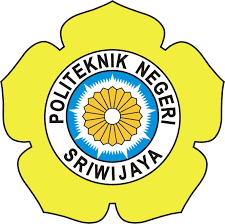 Skripsi ini disusun untuk memenuhi syarat menyelesaikan pendidikan Sarjana Terapan (D-IV) Akuntansi Sektor Publik padaJurusan Akuntansi Politeknik Negeri SriwijayaOleh:Fadhilah Hidayati061440510839POLITEKNIK NEGERI SRIWIJAYAPALEMBANG2018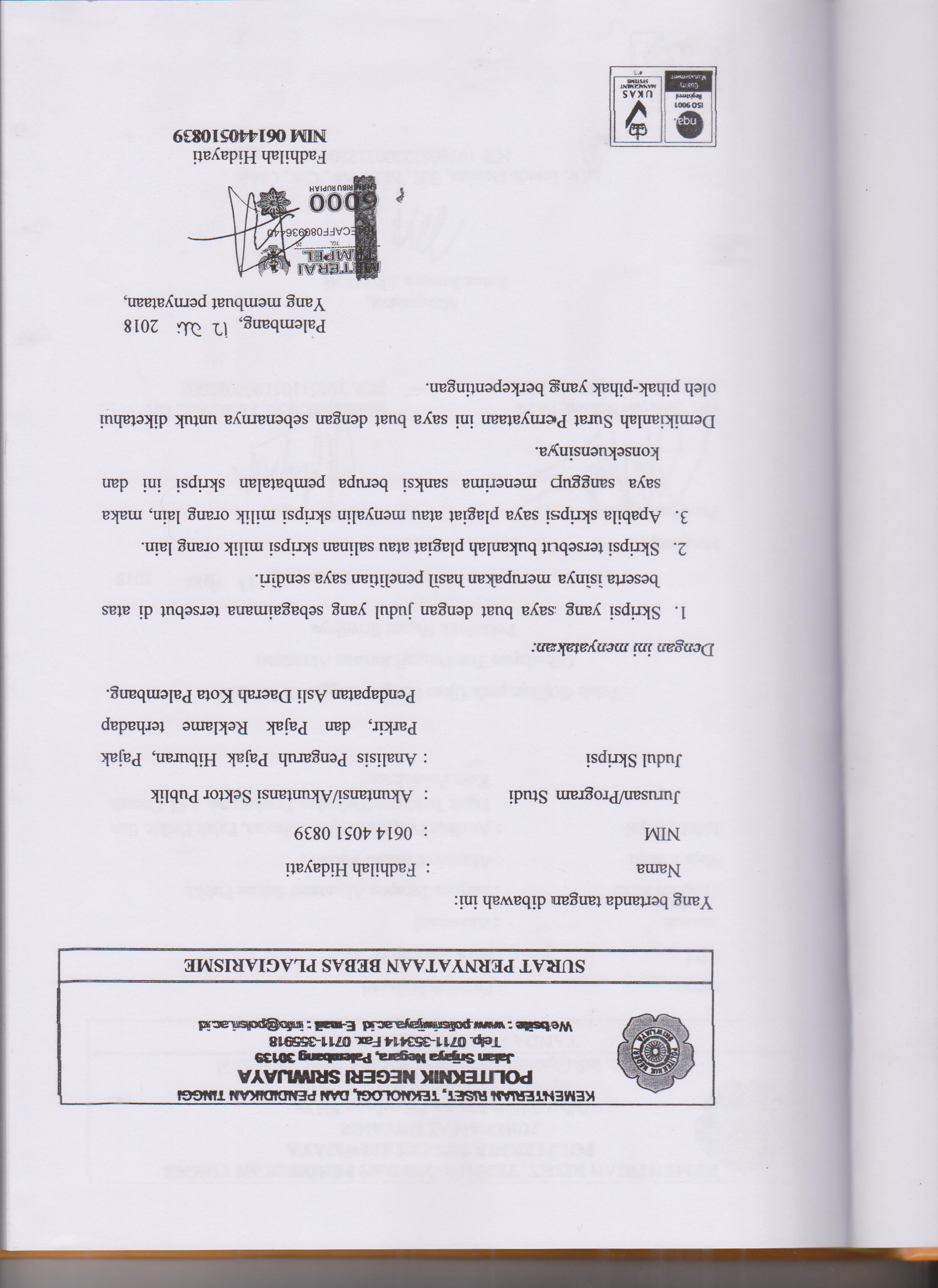 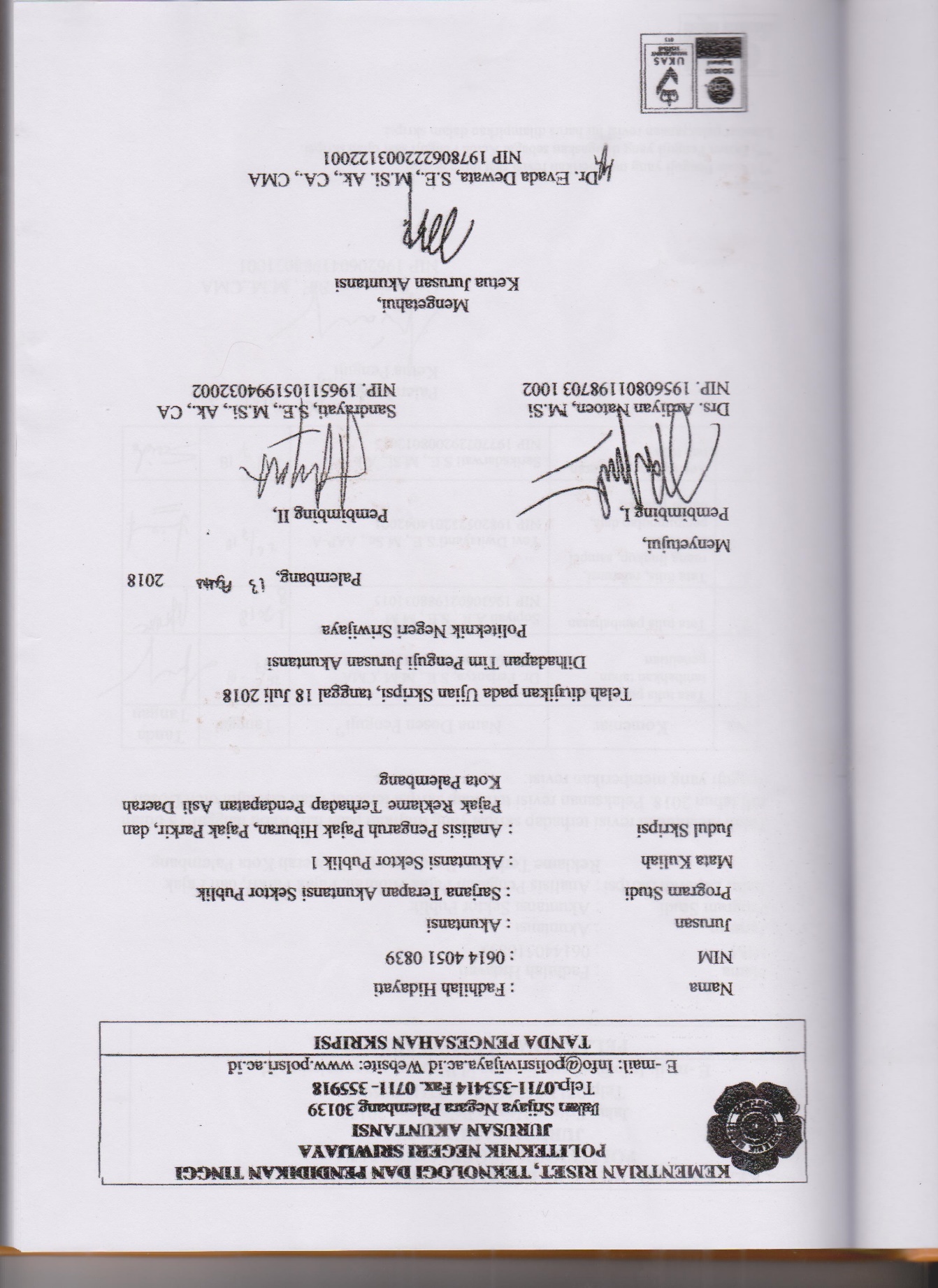 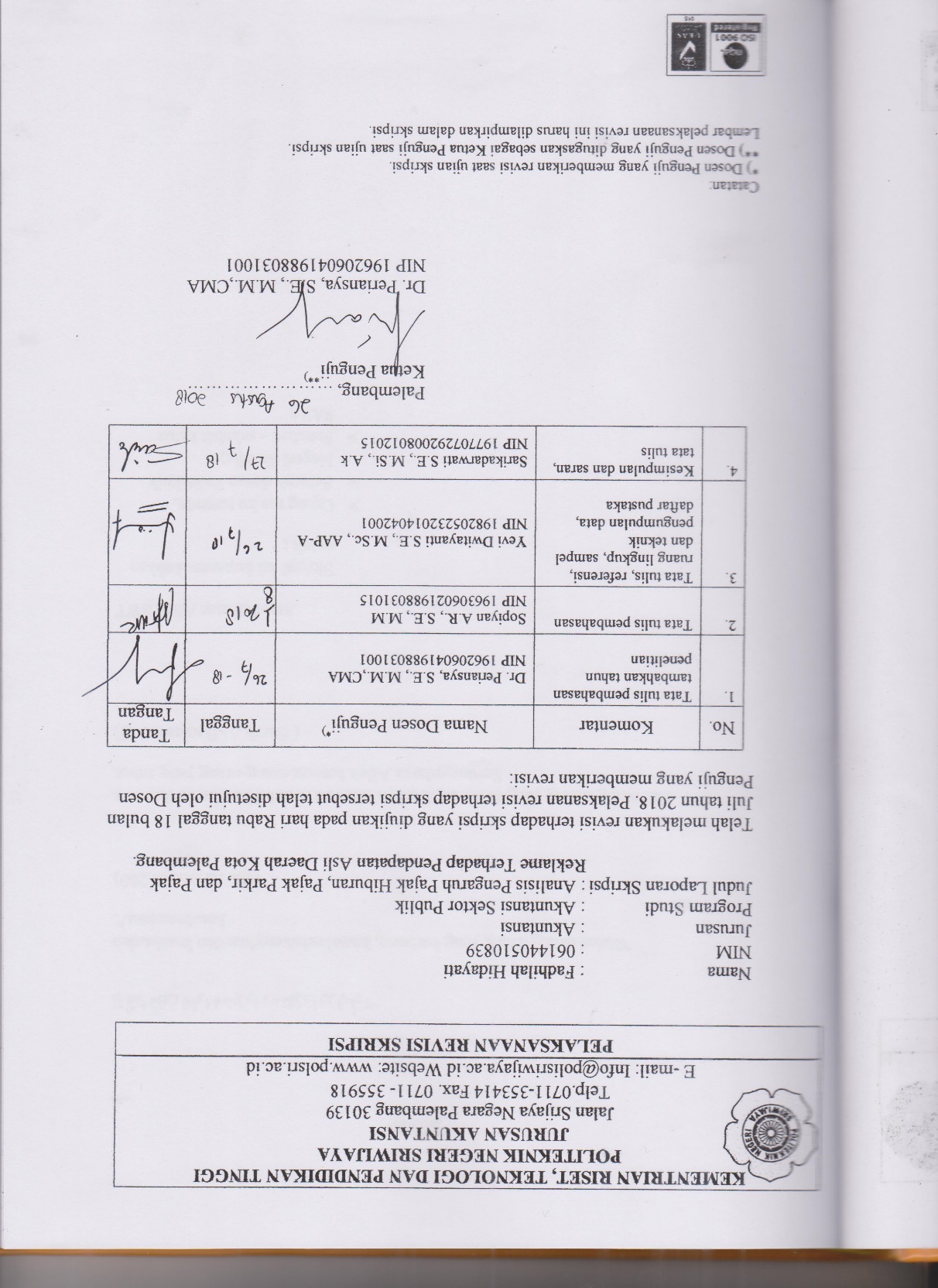 Motto“يَا أَيُّهَا الَّذِينَ آمَنُوا اصْبِرُوا وَصَابِرُوا وَرَابِطُوا
"Wahai orang orang yang beriman, bersabarlah engkau dan kuatkanlah kesabaranmu.".(Qs. Al Imran: 200)Hai orang-orang yang beriman, Carilah bantuan melalui kesabaran dan doa. Sesungguhnya Allah beserta orang-orang yang sabar.( Surah Al Baqarah: 153)Atas Rahmat Allah SWTSkripsi ini kupersembahkan untuk ;Orang tua ku tercinta.Seluruh dosen Politeknik Negeri SriwijayaSahabat – sahabat kelas 8APAKATA PENGANTAR	Puji dan syukur penulis panjatkan kehadirat Allah SWT, yang telah melimpahkan berkah dan rahmat-Nya, sehingga penulis dapat menyelesaikan penyusunan Skripsi dengan Judul “ Analisis Pengaruh Pajak Hiburan, Pajak Parkir, dan Pajak Reklame terhadap Pendapatan Asli Daerah Kota Palembang”.	Tujuan dari penyusunan Skripsi ini adalah untuk memenuhi persyaratan menyelesaikan Pendidikan Diploma IV pada Jurusan Akuntansi Program studi Akuntansi Sektor Publik Politeknik Negeri Sriwijaya. Penulis menyadari bahwa dalam penulisan skripsi ini masih banyak terdapat kekurangan dan jauh dari kesempurnaan. Oleh karena itu, penulis sangat mengharapkan kritik dan saran yang dapat membangun demi kesempurnaan penulisan yang akan datang. Akhir kata, kesempurnaan hanya milik Allah SWT semata sedangkan kesalahan pasti dimiliki manusia. Semoga skripsi ini dapat bermanfaat bagi penulis khususnya dan para pembaca umumnya.Palembang,                 2018                                              PenulisUCAPAN TERIMAKASIHSejalan penyusunan  skripsi ini, penulis telah banyak mendapat bantuan dari berbagai pihak. Untuk itu dalam kesempatan ini, penulis ingin menyampaikan rasa terima kasih yang sebesar-besarnya kepada:Bapak Dr. Ing. Ahmad Taqwa, S.T., M.T. selaku Direktur Politeknik Negeri Sriwijaya.Ibu Dr. Evada Dewata, S.E., M.Si., Ak., CA. selaku Ketua Jurusan Akuntansi Politeknik Negeri Sriwijaya.Ibu Yuliana Sari, S.E., MBA.,  Ak. selaku Sekretaris Jurusan Akuntansi Politeknik Negeri SriwijayaIbu Nelly Masnila, S.E., M.Si. Ak., CA selaku Ketua Program Studi Akuntansi Sektor Publik Politeknik Negeri Sriwijaya.Bapak Drs. Ardiyan Natoen M.Si. selaku Dosen Pembimbing I (satu) Jurusan Akuntansi Program Studi Akuntansi Sektor Publik Politeknik Negeri Sriwijaya yang telah berkenan meluangkan banyak waktunya untuk membantu dan membimbing penulis hingga akhirnya selesai sesuai dengan kriteria yang diharapkan.Ibu Sandrayati, S.E., M.Si., Ak., CA selaku Dosen Pembimbing II (dua) Jurusan Akuntansi Program Studi Akuntansi Sektor Publik Politeknik Negeri Srwijaya yang telah berkenan meluangkan banyak waktunya untuk membantu dan membimbing penulis hingga akhirnya selesai sesuai dengan kriteria yang diharapkan.Ibu Faridah Husein, S.Ag, M.Ag. selaku Dosen Pembimbing Akademik kelas 8 (delapan) AP.A yang selalu memberikan semangat dan motivasi kepada penulis dan teman-teman selama proses penyelesaian skripsi ini.Bapak dan Ibu Dosen Jurusan Akuntansi Politeknik Negeri Sriwijaya, khususnya Program Studi Akuntansi Sektor Publik yang telah memberikan bekal ilmu pengetahuan yang tak ternilai harganya.Bapak dan Ibu staf pegawai akademik Jurusan Akuntansi Program Studi Akuntansi Sektor Publik Politeknik Negeri Sriwijaya, yang telah membantu segala kepentingan perihal administrasi dan akademik selama proses penyusunan skripsi ini hingga selesai.Keluargaku terkhusus Ibunda dan Ayahanda yang selalu mencurahkan semua kasih sayang, pengorbanan, dukungan, hingga meneteskan milyaran keringat agar penulis dapat menyelesaikan pendidikan di bangku perkuliahan. Keluarga besar kelas AP.A 2014 yang telah memberikan banyak warna dan kenangan indah selama kuliah.Semua pihak yang tidak dapat disebutkan satu-persatu yang telah memberikan bantuan, doa, masukan serta dorongan selama penyusunan skripsi ini.Penulis menyadari bahwa Skripsi ini banyak mengalami kekurangan ataupun kelemahan dalam menganalisis, menjalakann tugas, maupun pengkanjian materinya. Hal ini disebabkan karena kemampuan penulis terbatas dan ketelitian yang belum seberapa. Oleh karena itu segala masukan, kritik, serta saran dilontarkan baik dari bapak/ibu dosen Politeknik Negeri Sriwijaya kepada kami yang sifatnya membangun sangat diperlukan guna penyempurnaan. Akhirnya dengan segala kerendahan hati penulis mengharapkan semoga Skripsi ini bermanfaat bagi pihak-pihak yang membutuhkan.				     Palembang,	   Juli 2018Fadhilah HidayatiABSTRAKAnalisis Pengaruh Pajak Hiburan, Pajak Parkir, dan Pajak ReklameTerhadap Pendapatan Asli DaerahKota PalembangFadhilah Hidayati, 2018 (xvii + 62halaman)Email: hidayatifadhilah77@gmail.comPenelitian ini bertujuan untuk menganalisis pengaruh pajak hiburan, pajak parkir, dan pajak reklame terhadap pendapatan asli daerah Kota Palembang. Penelitian ini menggunakan metode penelitian kuantitatif. Data yang digunakan merupakan data sekunder yang bersumber dari Badan Pengelolaan pajak Kota Palembang. Populasi yang digunakan adalah Laporan Realisasi Anggaran Kota Palembang. Sampel yang digunakan dalam penelitian ini merupakan laporan realisasi anggaran bulanan Kota Palembang dari tahun 2014 - 2016. Sampel ini dipilih berdasarkan sampel jenuh. Penelitian ini menggunakan teknik alat analisis data regresi berganda dengan alat bantu software komputer SPSS versi 22. Hasil dari penelitian ini menunjukan bahwa variabel pajak hiburan berpengaruh secara negatif terhadap kinerja pendapatan asli daerah Kota Palembang dilihat dari nilai thitung -2.401 > ttabel -2.028 dan nilai koefisien regresi bernilai negatif, yaitu - 16.725. Pajak parkir berpengaruh secara positif dilihat dari nilai thitung 1,837 > ttabel -2.028 dan nilai koefisien regresi bernilai positif, yaitu 10.175. Pajak reklame berpengaruh secara positif terhadap pendapatan asli daerah Kota Palembang dengan memiliki nilai thitung 9,383 > ttabel -2.028 dan nilai koefisien regresi variabel pajak reklame bernilai positif, yaitu 49.741. Secara simultan pajak hiburan, pajak parkir, dan pajak daerah secara bersama-sama berpengaruh positif terhadap pendapatan asli daerah dilihat dari nilai Fhitung yang lebih besar dari nilai Ftabel yaitu 770.579 > 3,295.Kata kunci : pajak hiburan, pajak parkir, pajak reklame, pendapatan asli daerah.ABSTRACTAnalysis The Influence Of Entertainment Tax, Parking Tax, and Advertising Tax Towards District Own Source RevenueOf Palembang CityFadhilah Hidayati, 2018 (xvii + 62pages)Email: hidayatifadhilah77@gmail.comThis study aims to analyze the influence of entertainment taxes, parking taxes, and advertisement taxes towards district own source revenue of ​​Palembang City. This research uses quantitative research method. The data used is secondary data sourced from the Badan Pengelolaan Pajak Kota Palembang. The population used is the Budget Realization Report of Palembang City. The sample used in this study is the monthly budget realization report of Palembang City from 2014 to 2016. The sample is selected based on sample saturated. This study used multiple data regression analysis tools with SPSS computer software tool version 22. The results of this study showed that entertainment tax variable negatively affect the performance of local revenue of Palembang City seen from the value of thitung -2.401> ttable -2.028 and coefficient value the regression is negative, that is - 16.725. Parking tax positively influenced from tcount 1.837> ttable -2.028 and positive regression coefficient value is 10.175. The billboard tax positively affects the local income of Palembang City with the value of tcount 9,383> ttable -2.028 and the value of regression variable of variable tax is positive, that is 49.741. Simultaneously entertainment tax, parking tax, and local taxes together positively affect the original revenue area seen from the value of Fhitung is bigger than the value Ftabel is 770.579 > 3.295.Keyword: entertainment tax, parking tax, advertising tax, district own source revenue.DAFTAR ISIHalamanHALAMAN JUDUL 	 iHALAMAN JUDUL DALAM	 iiTANDA PENGESAHAN SKRIPSI	 iiiHALAMAN MOTTO	 ivLEMBAR PERNYATAAN BEBAS PLAGIARISME	 vPELAKSANAAN REVISI SKRIPSI 	 viKATA PENGANTAR	 viiABSTRAK	 xABSTRACK	 xiDAFTAR ISI	 xiiDAFTAR TABEL	 xvDAFTAR GAMBAR	 xviDAFTAR LAMPIRAN	 xviiBAB I    PENDAHULUANLatar Belakang	 1Perumusan Masalah	 6Ruang Lingkup Pehambasan	 6Tujuan dan Manfaat Penelitian	 6Tujuan Penelitian	 6Manfaat Penelitian	 6BAB II  TINJAUAN PUSTAKA Tinjauan Pustaka	 8Pengertian Pendapatan Asli Daerah	 8Sumber-sumber Pendapatan Asli Daerah 	 9Pengertian Pajak	12Fungsi Pajak	13Sistem Pemungutan Pajak	14Teori Yang Mendukung Pemungutan Pajak	15Jenis Pajak	17Pajak Daerah	18Pajak Hiburan	21Pajak Parkir	23Pajak Reklame	26Penelitian Terdahulu	27Kerangka Pemikiran	29Hipotesis	30BAB III METODOLOGI PENELITIANMetodologi Penelitian	33Jenis Penelitian	33Tempat dan Waktu Penelitian	33Tempat Penelitian	33Waktu Penelitian	33Definisi Operasional Variabel Penelitian	34Variabel Dependen	34Variabel Independen	34 Populasi dan Sampel	35Populasi	35Sampel	35Teknik Pengumpulan Data	35Teknik Analisis Data	36Uji Asumsi Klasik	37Uji Normalitas	37Uji Multikolinearitas	37Uji Autokorelasi	37Uji Heterokedastisitas	38Koefisien Determinasi	38Uji Hipotesis	38 Uji t 	38 Uji F 	39BAB IV HASIL DAN PEMBAHASANHasil Penelitian	40Statistik Deskriptif	40Uji Asumsi Klasik 	41Uji Normalitas	42Uji Multikolinieritas	44Uji Heteroskedastisitas	47Uji Autokorelasi	48Uji Regresi Liniear Berganda	51Hasil Uji Koefisien Determinasi	53Uji Hipotesis	53Uji T	53Uji F	55Pembahasan	56Pengaruh Pajak Hiburan TerhadapPendapatan Asli Daerah	 56Pengaruh Pajak Parkir TerhadapPendapatan Asli Daerah 	 56Pengaruh Pajak Reklame TerhadapPendapatan Asli Daerah	 57Pengaruh Pajak Hiburan, Pajak Parkir,Dan Pajak reklame Terhadap Pendapatan Asli Daerah	57BAB V  KESIMPULAN DAN SARANKesimpulan	 59Saran	 60DAFTAR PUSTAKA	 61LAMPIRANDAFTAR TABELHalamanTabel 1.1   Tabel Penerimaan Pendapatan Asli Daerah, Pajak Hiburan, 	  Pajak Parkir, dan Pajak Reklame Kota Palembang	3Tabel 2.1   Tarif Pajak Daerah	8Tabel 2.2   Penelitian Terdahulu 	26Tabel 4.1   Statistik Deskriptif 	37Tabel 4.2   Hasil Uji Normalitas	40Tabel 4.3   Hasil Uji Multikoliniearitas	42Tabel 4.4   Regresi Variabel Pajak Hiburan dengan Pajak Parkir 	43Tabel 4.5   Regresi Variabel Pajak Hiburan dengan Pajak Reklame 	43Tabel 4.6 	 Regresi Variabel Pajak Parkir dengan Pajak Reklame	43Table 4.7 	 Regresi Variabel Pendapatan Asli Daerah, Pajak Hiburan,	 Pajak Parkir, dan Pajak Reklame	44Tabel 4.8   Ringkasan Hasil uji Multikoliniearitas	44Tabel 4.9   Hasil Uji Heteroskedastisitas 	45Tabel 4.10 Kriteria Autokorelasi 	46Tabel 4.11 Hasil Uji Autokorelasi	46Tabel 4.12 Hasil Uji Autokorelasi dengan Run Test	47Tabel 4.13 Hasil Uji Autokorelasi Setelah Transformasi	47Tabel 4.13 Hasil Uji regresi Linier Berganda	48Tabel 4.15 Hasil Uji Koefisien Determinasi	50Tabel 4.16 Hasil Uji T	51Tabel 4.17 Hasil Uji F	52DAFTAR GAMBARHalamanGambar 2.1 Kerangka Pemikiran 	28Gambar 4.1 Hasil Uji Normalitas	39Gambar 4.2 Histogram	41DAFTAR LAMPIRANLampiran 1 	Surat Kesepakatan Bimbingan Skripsi (Pembimbing I)Lampiran 2 	Surat Kesepakatan Bimbingan Skripsi (Pembimbing II)Lampiran 3 	Lembar Bimbingan Skripsi (Pembimbing I)Lampiran 4 	Lembar Bimbingan Skripsi (Pembimbing II)Lampiran 5 	Surat Pengantar Pengambilan Data Dari JurusanLampiran 6 	Surat Pengantar Pengambilan Data Dari Pembantu Direktur ILampiran 7 	Tabulasi Data Anggaran dan Realisasi Pendapatan Asli Daerah, Pajak Hiburan, Pajak Parkir, dan Pajak Reklame Kota Palembang dari tahun 2014 – 2016